附件1学生在线学习指南第一步：下载“学习通”学生可在手机应用市场搜索并下载“学习通”，或直接扫如下二维码进行下载。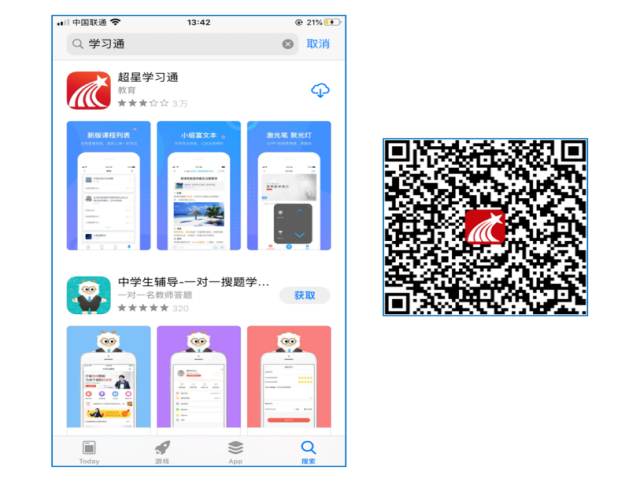 图1 下载“学习通”第二步：登录和注册如果你已有帐号（已使用手机号注册并绑定学号），则可使用手机号和密码直接登录。如果你是初次登录者：请点击学习通进入“登录”页面，选择“新用户注册”，输入手机号获取验证码、设置自己的密码，然后填写学校名称、输入自己的学号、姓名进行账号绑定（注意：为方便学校和老师根据学号找到你，信息验证建议不要跳过，学校名称若是“蚌埠工商学院”，必须写全称，不能使用简写或直接写所在学院，避免学号绑定错误）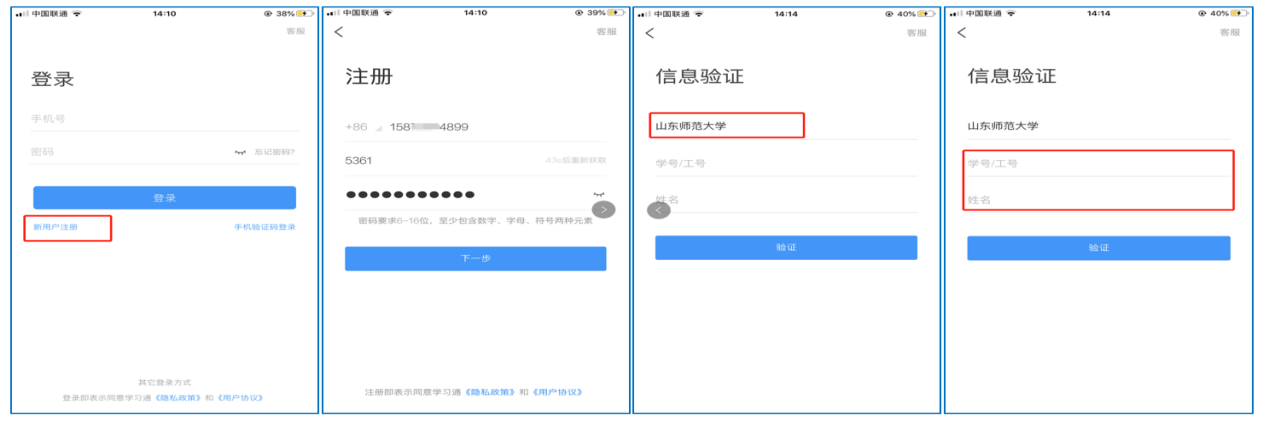 图2 注册—信息验证流程第三步：在线学习方式在线学习方式一：线上学习电脑端学习打开学校网络教学平台网址：http://acsxy.fanya.chaoxing.com/portal点击“登录”按钮。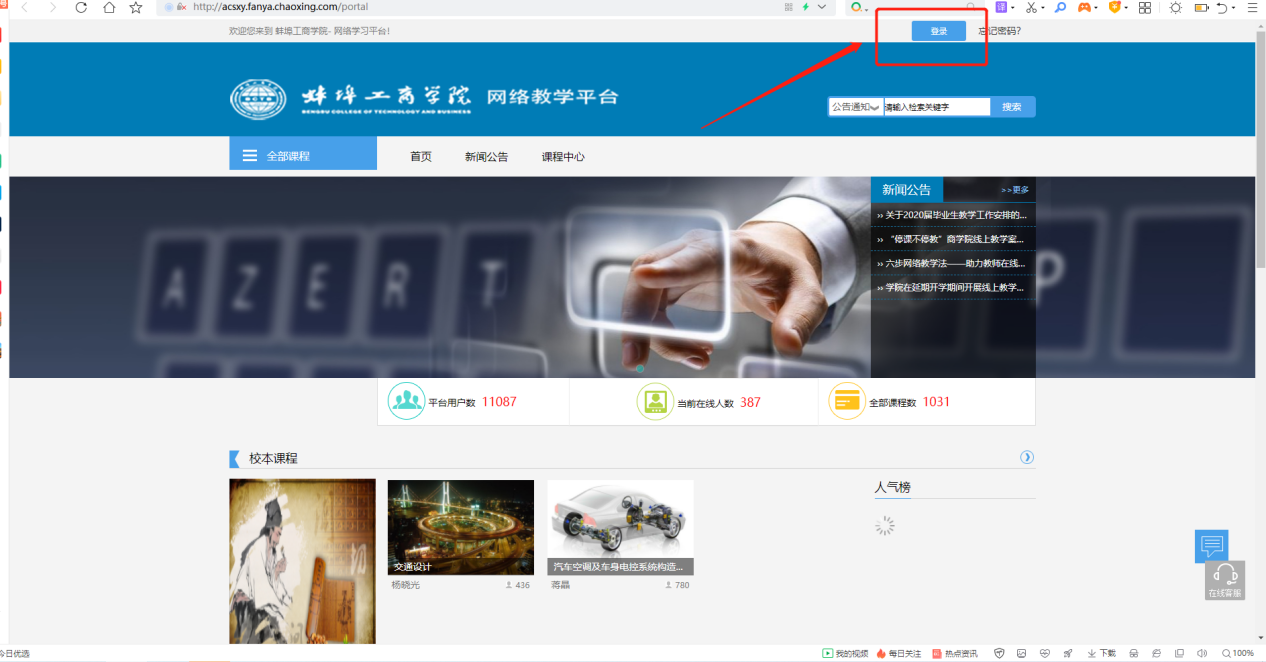 图3 打开学校网络教学平台进行登录输入自己的帐号和密码进行登录（账号、密码与学习通账号密码相同）。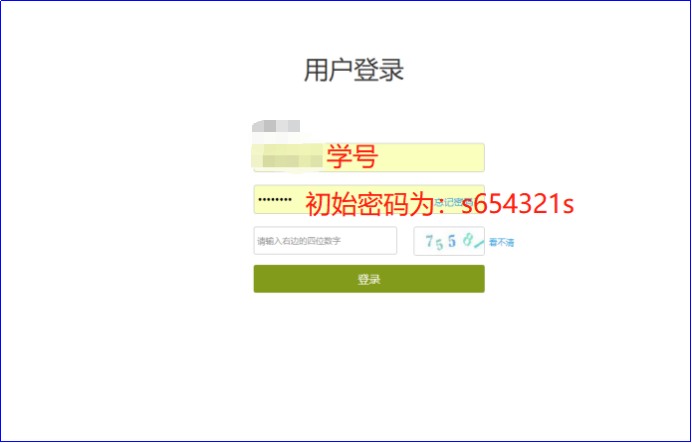 图4 输入帐号密码进行登录登录后可点击进入“学习空间”进行学习。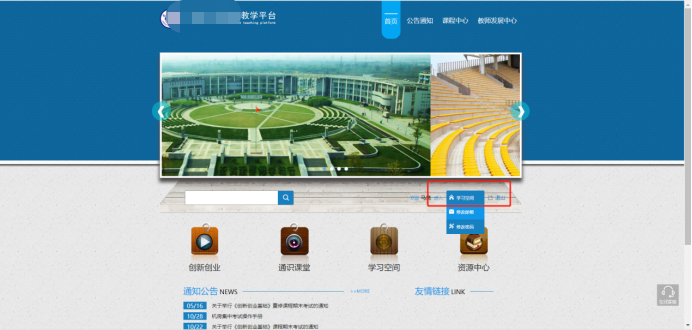 图5 点击进入学习空间在学习空间左侧，点击“课程”—我学的课—选择课程进行学习。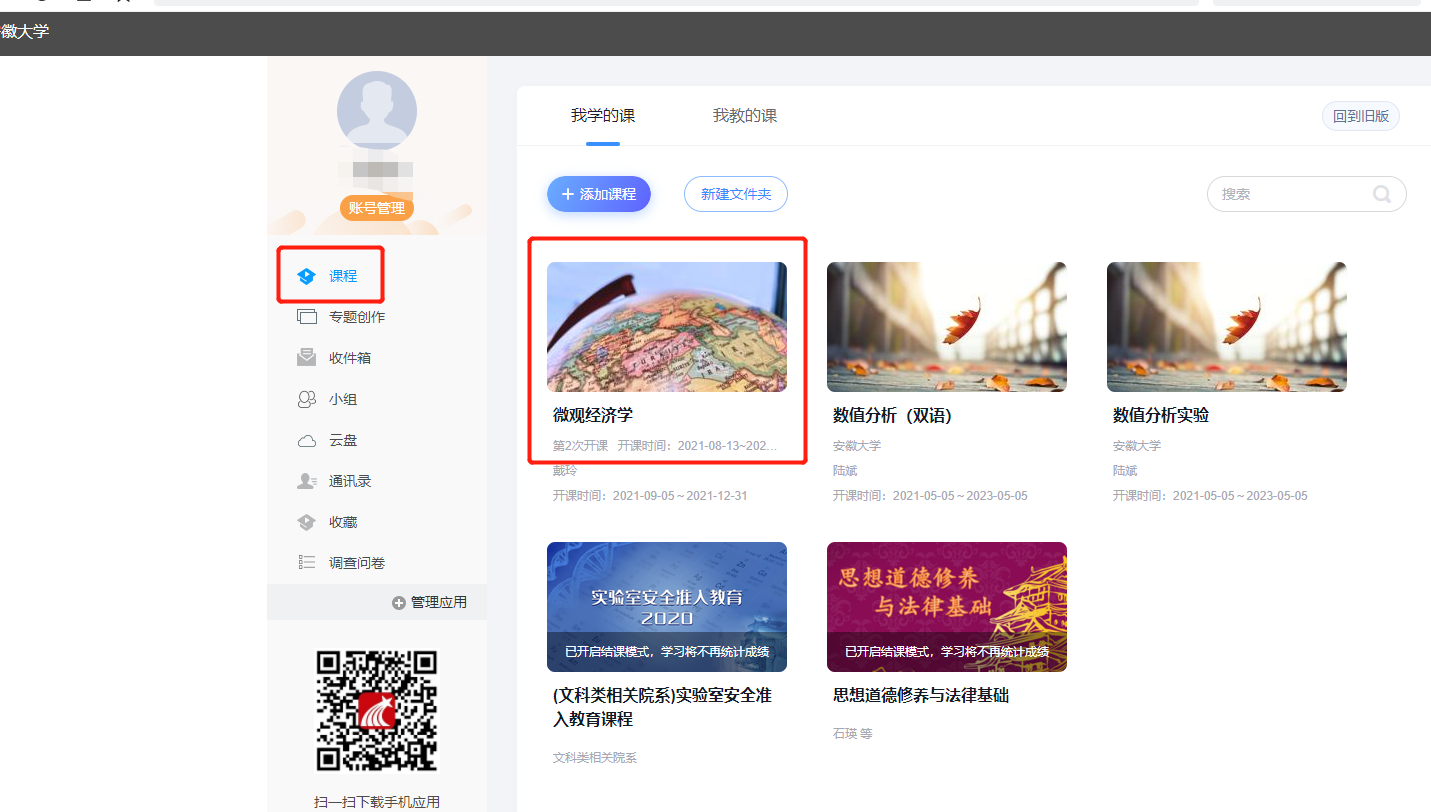 图6 点击进入课程进入课程后，可查看章节列表的知识点，右上角为学习导航，可即时收到老师发布的学习任务、测验、作业及考试，查看自己的学习进度，并进行资料中的拓展学习，也可参与讨论、提问等。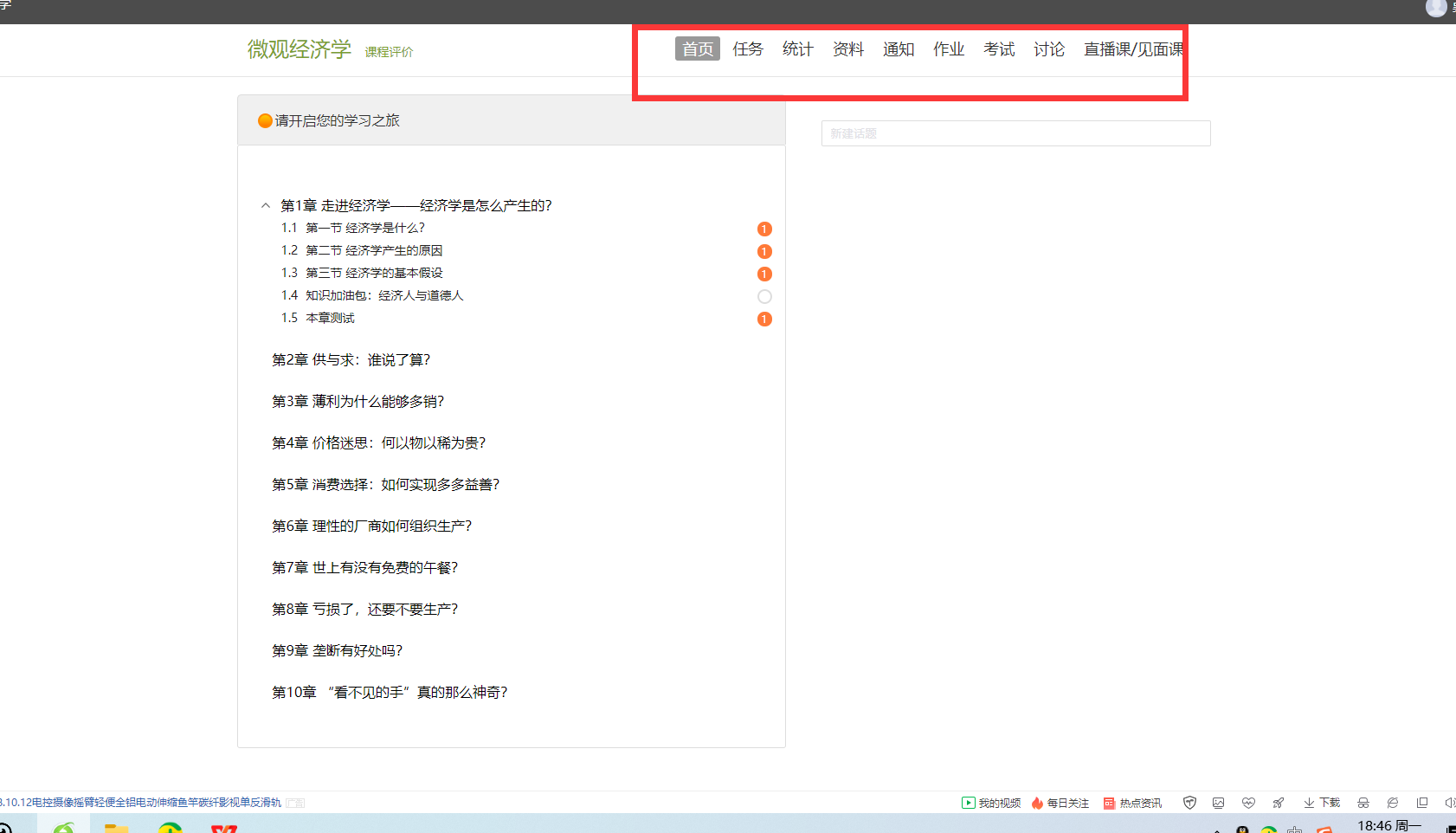 图7 进行课程学习移动端学习点击底部菜单“我”—“课程”，可进入课程列表，再选择要学习的课程，即可进入课程详情，章节内容即为学习内容，在章节学习过程中可随时写笔记。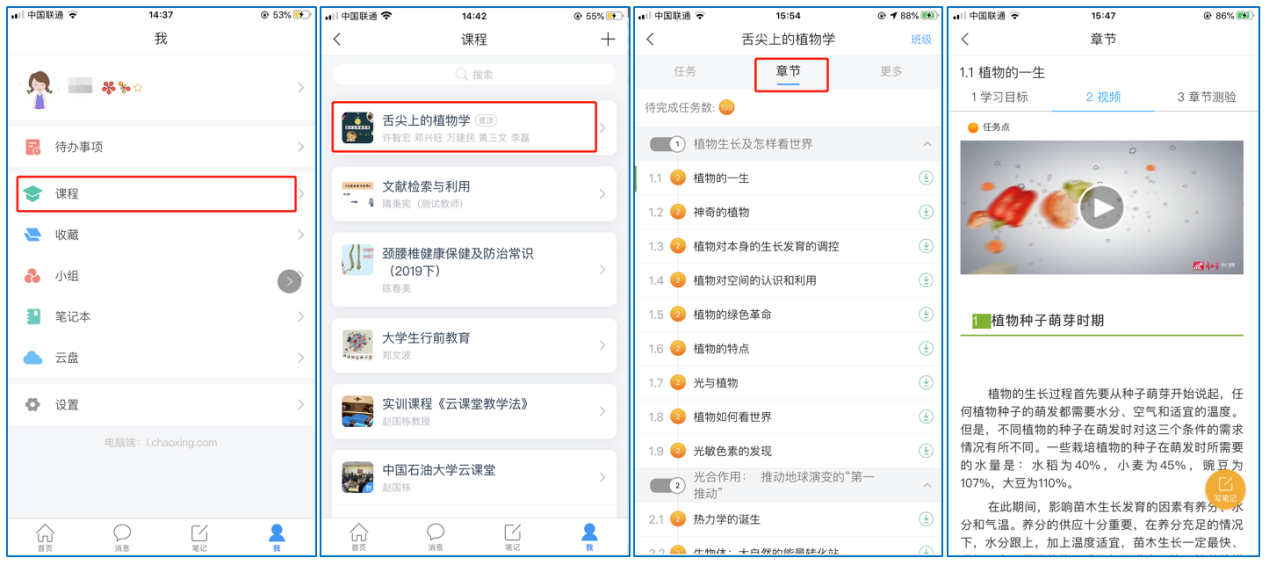 图8 移动端课程学习此外，点击“任务”，可查看老师发放的学习任务及各类通知，点击“更多”可查看老师准备的学习资料和这门课程的个人错题集。    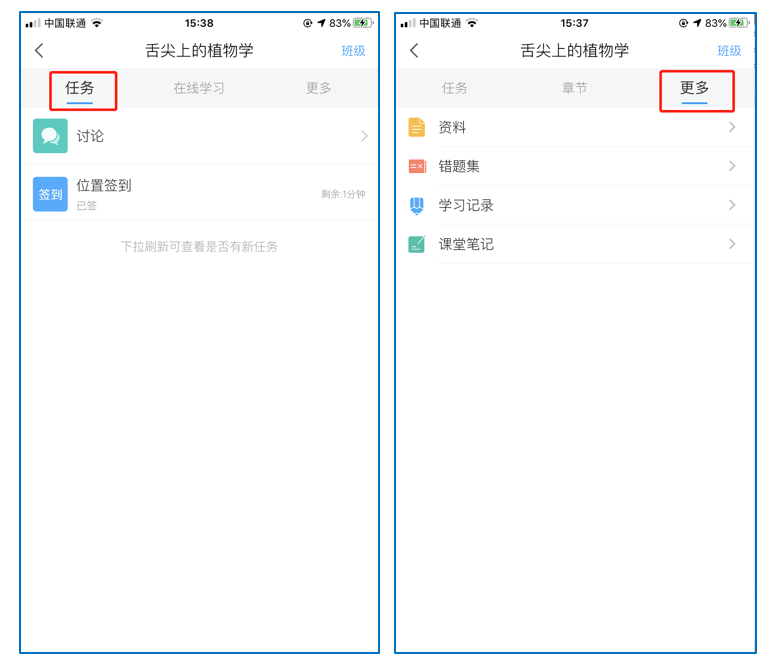 图9 移动端课程任务及更多点击“学习记录”可查看自己的详细学习记录，点击“课堂笔记”（即章节右下角的“笔记”）进入课程学习笔记区，查看自己的笔记，除可写文字笔记外，还可以写语音笔记，随时记录学习要点。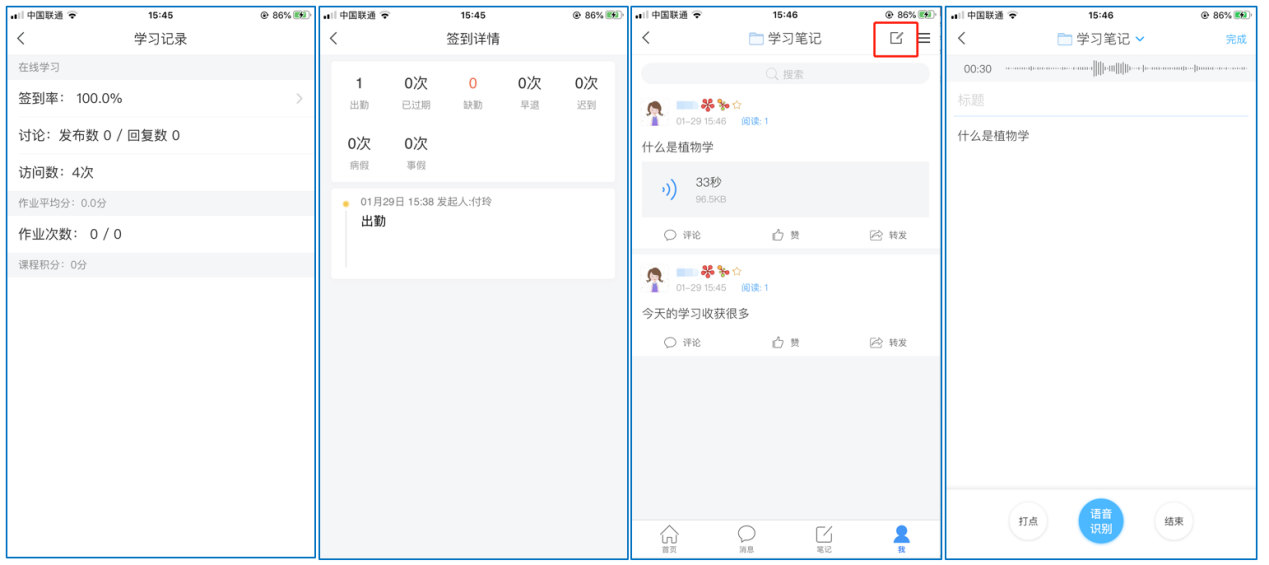 图10 移动端学习记录及课堂笔记